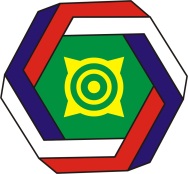 АССОЦИАЦИЯ«СОВЕТ  МУНИЦИПАЛЬНЫХ  ОБРАЗОВАНИЙРЕСПУБЛИКИ  ХАКАСИЯ»ПРОТОКОЛ №2заседания оргкомитета по проведению «I муниципальной Спартакиады команд Глав сельских поселений районов и городских администраций Республики Хакасия»15 мая 2012 года		                                  г. Абакан	Председатель оргкомитета: Тартачаков М.С. - исполнительный директор Ассоциации «Совет муниципальных образований  Республики Хакасия»;Секретарь оргкомитета: Соколик Н. М. - специалист исполнительной дирекции Ассоциации; На заседании  оргкомитета присутствовали  специалисты по спорту от городов и районов РХ:г. Черногорск – Бадагов И. А. г. Саяногорск – Бережной Ю. В.г. Сорск – Итченко А. В.г. Абаза – Ляшков А. А.Усть-Абаканский район – Баравлева Е. Н.Алтайский район – Мастрич В. В.Боградский район – Какаев М. П.Орджоникидзевский район – Свистельников Г. А.Таштыпский район – Карамашев С. В.Аскизский район – Тормозаков В. В.2 члена оргкомитета (Бейский и Ширинский районы) отсутствуют по уважительной  причине.Вопросы для повестки заседания:О результатах 1 дня соревнований команд района, положительные и проблемные аспекты.О сроках проведения, организации мандатной комиссии и судейства соревнований городских команд.О сроках и месте проведения финала 1 муниципальной спартакиады.Разное.Заседание  считается открытым.Заслушав членов оргкомитета, специалистов по спорту районных администраций, оргкомитет рассмотрел положительные и проблемные аспекты соревнований, связанные с неточностью разработанных систем подсчета очков, в частности по шахматам.Карамашев С.В. и Тормазаков В.В. предложили пересмотреть положение и внести уточняющие дополнения.  Остальные члены оргкомитета предложили провести 1 муниципальную спартакиаду в соответствии с утвержденным решением Собрания Положением.  В связи решением администрации г. Абакана поддержать инициативу проведения 1 муниципальной Спартакиады, но невозможностью принять участие в ней команды г. Абакана по ряду объективных причин, членами оргкомитета от г. Саяногорск и г. Черногорск предложено и принято решение о проведении соревнований между командами администраций городов РХ без промежуточных встреч в финале Спартакиады.В целях обеспечения проведения общепринятых мероприятий в городах и районах (Партийная конференция 18 мая, Последний звонок 25 мая, День защиты детей 01 июня, Республиканские скачки в п. Шира - 23 июня и День молодежи 29-30 июня):-  перенести сроки проведения полуфинальных встреч районных команд в соответствии с новым графиком (прилагается);- назначить сроки проведения финала 1 Муниципальной спартакиады на 16-17 июня 2012 года;-  местом проведения финала спартакиады определить г. Саяногорск;- назначить заседание  оргкомитета по проведению финала Спартакиады на 14 июня 2012года в 11-00 час. в Общественной палате РХ;- начальнику отдела спорта г. Саяногорск, члену оргкомитета Бережному Ю. В.  провести работу по подготовке проведения финала, определить судей, медицинское сопровождение и места проведения всех видов спорта, подготовить таблицу соревнований, информировать оргкомитет по месту проживания, питания и ценам для участников команд финальных встреч.4. Исполнительной дирекции:- совместно с Министерством спорта, туризма и молодежной политики РХ, проработать вопрос обеспечения главного судью   Спартакиады;	    - обеспечить сбор целевых взносов участников спартакиады в соответствии с решением 6 Собрания членов Совета МО РХ № 5 от 27.04.2012г.  для поселений - 1000  рублей, для городов и районов - 10000   руб.Председатель оргкомитета					М. С. ТатртачаковСекретарь оргкомитета						Н. М. Соколик